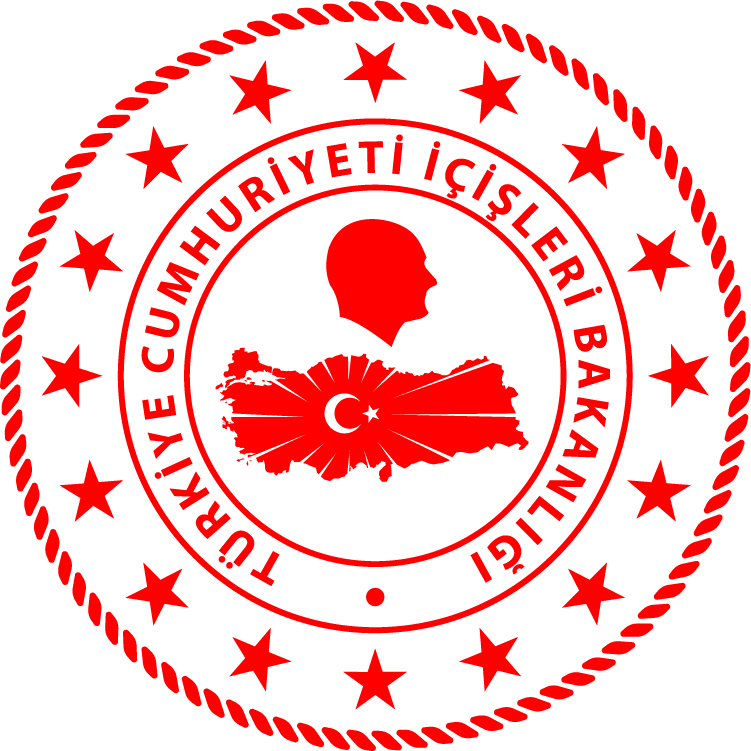 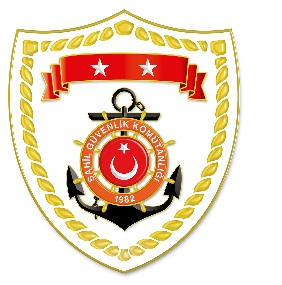 Aegean Region*Statistical information given in the table may vary because they consist of data related incidents which were occured and turned into search and rescue operations.The exact numbers at the end of the related month is avaliable on sg.gov.tr/irregular-migration-statisticsNUDATELOCATION/PLACE AND TIMEIRREGULAR MIGRATION ASSETTOTAL NUMBER OF APPREHENDED FACILITATORS/SUSPECTTOTAL NUMBER OF RESCUED
MIGRANTS/PERSONNATIONALITY OF RESCUED/APPREHENDED MIGRANTS ON THE BASIS OF DECLARATION110 September 2021Off the Coast ofİZMİR/Dikili10.08InflatableBoat-33 16 Somali, 12 Eritrea, 3 Bottwana 1 Djibouti, 1 Ethiopia 210 September 2021Off the Coast ofİZMİR/Çeşme15.202 Life Boats-4034 Congo, 5 Central Africa, 1 Togo311 September 2021Off the Coast ofBALIKESİR/Ayvalık23.30InflatableBoat-2313 Congo, 6 Somali,3 Syria, 1 Yemen411 September 2021Off the Coast ofİZMİR/Karaburun10.05InflatableBoat-3022 Congo, 4 Afghanistan, 2 Somali,1 South Africa, 1 Guinea512 September 2021Off the Coast ofİZMİR/Dikili01.00InflatableBoat-206 Eritrea, 5 Somali, 4 Angola, 3 Djibouti, 2 Sudan612 September 2021Off the Coast ofAYDIN/Kuşadası04.00InflatableBoat-11 Palestine712 September 2021Off the Coast ofİZMİR/Karaburun12.20InflatableBoat-137 Somali, 4 Eritrea, 2 Yemen812 September 2021Off the Coast ofİZMİR/Çeşme12.50Life Boat-239 Eritrea, 7 Somali, 4 Palestine, 2 Yemen, 1 Congo,